СПЕЦИФИКАЦИЯПоставка лестничного подъемника для ________________________Технические характеристики№п/пНаименование товараОписание оборудованияЕдиницаизмеренияКоличество (объем поставки)1Лестничный подъемник гусеничный для инвалидов 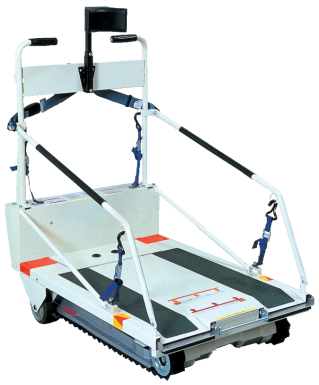 Лестничный подъёмник транспортирует все типы ручных и электрических кресел-колясок.Шт.1Грузоподъемность, кг.не менее 200Размеры ДxШxВ, мм1258x757x1290 ±15 по каждой позицииВысота основания, мм235 ±15 Чистый вес, кг.не более 115Скорость вверхСкорость внизне менее 6,4 м/минне менее 9,5 м/минГусеничная лента, 2 шт. ±15 шириной каждаяТормозэлектромагнитныйАккумуляторыне менее 2х12 В/24 АОснование приводаалюминиевая литая рамаВремя работы/заряд аккумуляторов, мин.не менее 30 минут с грузомИндикатор зарядки аккумуляторовналичиеАвтоматическое зарядное устройствоне менее 24 В/4АМакс. угол наклона лестницыне менее 35 градусовПлатформа для кресел-колясок с гидравлическим механизмом подъеманаличиеМакс. угол наклона платформы подъемника40 градусов плюс-минус 2 Защитные поручни по бокам платформыналичиеВыдвижной встроенный пандус для заезда кресел-колясок на платформуналичиеКрепление всех типов кресел-колясок, в т.ч. электрическихналичиеБлокировка  движения при не пристегнутом ремне безопасностиналичие